Emergency Action Plan (EAP)This document should be printed and always available along with the printed Team Roster (contact information & medical information & NCP numbers optional). Nominate a member of staff as the person in charge who will deal first hand with the injured person (this person should have first aid training). Nominate another member of staff or parent as the call person.Phone NumbersTeam/Event			______________________________________________Emergency Site		______________________________________________Ambulance 			911Person in Charge		______________________________________________Police				911Call Person 			______________________________________________Fire Department 		911Hospital			(Janeway) 777-6300 (Health Science Center) 777-6335Facility 		Dianne Whalen Memorial Soccer Complex 			McNamara Driveor Peter Barry Duff Memorial Park		272 Topsail Pond RoadOr OTHER. please enter facility name & address_                          ________________________________________________________Details of DWMSC (to be read over the telephone to emergency dispatcher) Dianne Whalen Soccer Complex, located off of McNamara Drive on a dirt road. The Carpenters and Millwright College, located at 2-89 McNamara Drive, is next to the road for the complex. The dirt road is on your right, AFTER the Millwright College if you are travelling toward Topsail Road from Kenmount Road extension. The dirt road is on your left, right after the Double Ice Complex, and right before the Millwright College, if you are traveling from Sobeys towards the Double Ice. 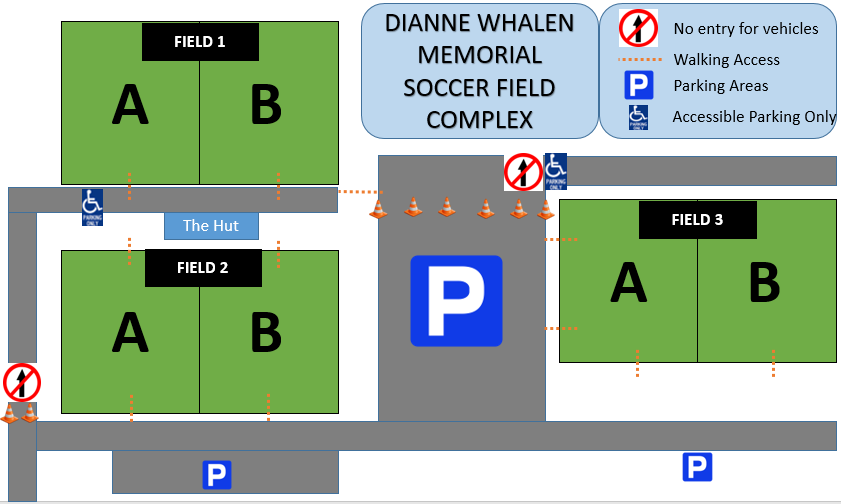 Details of PBD (to be read over the telephone to emergency dispatcher)The Peter Barry Duff Memorial Park Clubhouse is located at 272 Topsail Pond Road. GOAL SAFETYIt is the responsibility of Team Staff to educate your players/parents on goal safety. Always supervise and monitor your group for best practices when using goals (see below). Do not allow players to hang on goals.MitigationThe risk of movable soccer goals tipping can be mitigated through proper construction and anchoring. Goals can either be counterweighted at the back, or anchored to the ground. There are different types of anchors that can be used. 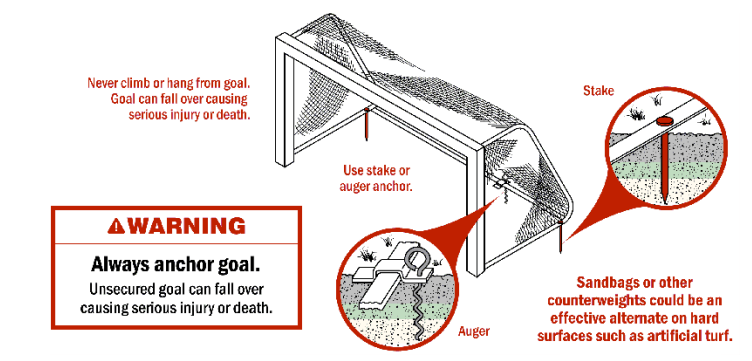 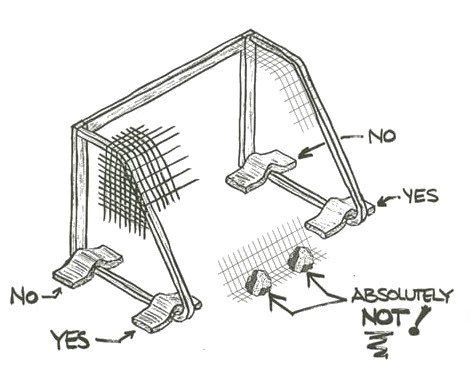 Conclusions and Safety TipsSecurely anchor or counterweight movable soccer goals at ALL TIMESAnchor or chain one goal to another, to itself in a folded down position, or to a nearby fence post, dugout, or any other similarly sturdy fixture when not in use. If this is not practical, store movable soccer goals in a place where children cannot have access to themRemove nets when the goals are not in useCheck for structural integrity and proper connecting hardware before every use Replace damaged or missing parts/fasteners immediatelyNEVER allow anyone to climb on the net or goal frameworkEnsure safety/warning labels are clearly visible (UNDER the crossbar, on sides of posts AT EYE LEVEL)Fully disassemble goals for seasonal storage Always exercise extreme caution when moving goals and allow adequate manpower to move goals of varied sizes and weightsMovable goals should ONLY be moved by AUTHORIZED AND TRAINED PERSONNEL ALWAYS instruct players on safe handling of and potential dangers associated with movable soccer goalsMovable soccer goals should ONLY be used on LEVEL fields of play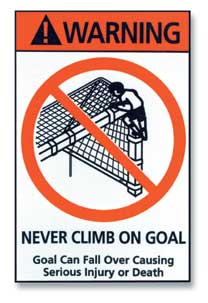 